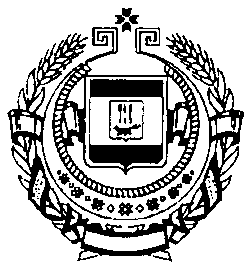 Министерство финансов Республики МордовияП Р И К А З        20 мая  2015 года                                                                 № 97СаранскО внесении изменений в Приказ Министерства финансов Республики Мордовия от 14 мая . № 45   В целях приведения в соответствие с законодательством Российской Федерации и Республики Мордовия приказываю:1. В преамбуле и пункте 6 Приказа Министерства финансов Республики Мордовия от 14 мая 2012 года № 45 «Об утверждении Порядка и Методики планирования бюджетных ассигнований республиканского бюджета Республики Мордовия на очередной финансовый год и плановый период, форм по предоставлению материалов для составления проекта республиканского бюджета Республики Мордовия на очередной финансовый год и плановый период и порядка их заполнения (с изменениями, внесенными приказами Министерства финансов Республики Мордовия от 1 июля 2013 г. № 50,                        от 8 июля 2014 г. № 87) слова «Мордовского республиканского фонда обязательного медицинского страхования» заменить словами «Территориального фонда обязательного медицинского страхования Республики Мордовия».2. В пункте 2 Порядка планирования бюджетных ассигнований республиканского бюджета Республики Мордовия на очередной финансовый год и плановый период, утвержденного приказом Министерства финансов Республики Мордовия от 14 мая 2012 года № 45 «Об утверждении Порядка и Методики планирования бюджетных ассигнований республиканского бюджета Республики Мордовия на очередной финансовый год  и плановый период, форм по предоставлению материалов для составления проекта республиканского бюджета республиканского бюджета Республики Мордовия на очередной финансовый год  и плановый период и порядка их заполнения» (с изменениями, внесенными приказами Министерства финансов Республики Мордовия                    от 1 июля 2013 г. № 50, от 8 июля 2014 г. № 87) слова «Мордовского республиканского фонда обязательного медицинского страхования» заменить словами «Территориального фонда обязательного медицинского страхования Республики Мордовия».3. Внести в Методику планирования бюджетных ассигнований республиканского бюджета Республики Мордовия, утвержденную приказом Министерства финансов Республики Мордовия от 14 мая 2012 года № 45 «Об утверждении Порядка и Методики планирования бюджетных ассигнований республиканского бюджета Республики Мордовия на очередной финансовый год и плановый период, форм по представлению материалов для составления проекта республиканского бюджета Республики Мордовия на очередной финансовый год и плановый период и порядка их заполнения» (с изменениями, внесенными приказами Министерства финансов Республики Мордовия                  от 1 июля 2013 г. № 50, от 8 июля 2014 г. № 87), следующие изменения:1) в пункте 1.:в подпункте 1.3.:абзац одиннадцатый после слов «расходы на» дополнить словом «обязательное»;в абзаце тридцать втором слова «от 28.04.2008 г. № 172 «О форме и Порядке принятия решений о заключении долгосрочных государственных контрактов для нужд Республики Мордовия»» заменить словами «от 2 февраля 2015 г. № 48 «Об утверждении Правил принятия решений о заключении государственных контрактов на поставку товаров, выполнение работ, оказание услуг для обеспечения государственных нужд Республики Мордовия на срок, превышающий срок действия утвержденных лимитов бюджетных обязательств»»;в абзацах двадцать восьмом, сорок втором, пятьдесят первом, пятьдесят девятом, шестьдесят седьмом, семьдесят четвертом и восемьдесят седьмом подпункта 1.3.1. слова «в 2017 году - 0,85» заменить словами «в 2017 году и далее - 0,85 ежегодно»;подпункт 1.3.10. изложить в следующей редакции:«1.3.10. Расходы на обязательное страхование гражданской ответственности владельцев транспортных средств.Расходы на обязательное страхование гражданской ответственности владельцев транспортных средств рассчитываются в соответствии с Федеральным законом от 25.04.2002 г. № 40-ФЗ «Об обязательном страховании гражданской ответственности владельцев транспортных средств» и Положением Банка России от 19.09.2014 г. № 431-П «О правилах обязательного страхования гражданской ответственности владельцев транспортных средств» исходя из планируемого количества функционирующих транспортных средств и страховых тарифов по обязательному страхованию, определенных страховщиком с учетом требований, установленных Банком России.»;в таблице 10 подпункта 1.3.16.:в столбце первом строки пятой слова «, автотранспорт Государственного учреждения «Обеспечение безопасности на водах Республики Мордовия»» исключить;строку десятую признать утратившей силу;2) в пункте 2:в абзаце седьмом подпункта 2.1. слова «1 июля» заменить словами «1 июня»;в подпункте 2.9.:в абзаце восьмом слово «страхование» заменить словами «обязательное страхование»;в подпункте 2.11. слова «лечения согласно распоряжению Главы Республики Мордовия от 23 декабря 2013 г. № 870-РГ» заменить словами «лечения, ежегодно утверждаемых распоряжением Главы Республики Мордовия»;3) пункт 4 изложить в следующей редакции:«4. Предоставление субсидий бюджетным и автономным учреждениям, включая субсидии на финансовое обеспечение выполнения ими государственного задания.Объем бюджетных ассигнований на предоставление субсидий бюджетным и автономным учреждениями, включая субсидии на финансовое обеспечение выполнения ими государственного задания рассчитывается на основании нормативных затрат на оказание государственных услуг, утвержденных нормативным правовым актом исполнительных органов государственной власти Республики Мордовия, осуществляющих функции и полномочия учредителя бюджетных и автономных учреждений, с соблюдением общих требований, определенных федеральными органами исполнительной власти, осуществляющими функции по выработке государственной политики и нормативно-правовому регулированию в установленных сферах деятельности.Планирование бюджетных ассигнований на предоставление субсидий бюджетным и автономным учреждениям на осуществление ими капитальных вложений в объекты капитального строительства государственной собственности Республики Мордовия или приобретение объектов недвижимого имущества в государственную собственность Республики Мордовия осуществляется на основании решения Правительства Республики Мордовия, принятого в соответствии с  Порядком принятия решения о предоставлении субсидии из республиканского бюджета Республики Мордовия на осуществление капитальных вложений в объекты капитального строительства государственной собственности и приобретение объектов недвижимого имущества в государственную собственность Республики Мордовия, утвержденным постановлением Правительства Республики Мордовия от 22 сентября 2014 г. № 457.»;4) пункт 6 изложить в следующей редакции:«6. Осуществление бюджетных инвестиций в объекты государственной собственности.Планирование бюджетных ассигнований на осуществление бюджетных инвестиций в объекты капитального строительства государственной собственности Республики Мордовия и (или) на приобретение объектов недвижимого имущества в государственную собственность Республики Мордовия осуществляется на основании решения Правительства Республики Мордовия, принятого в соответствии с Порядком принятия решения о подготовке и реализации бюджетных инвестиций в объекты государственной собственности Республики Мордовия, утвержденным постановлением Правительства Республики Мордовия от 22 сентября 2014 г. № 458.»;5) в пункте 11:в подпункте 11.1:в абзаце восьмом слово «компенсация» заменить словом «компенсацию»;в абзаце девятом слова «иных выплат» заменить словами «иные выплаты»;абзац одиннадцатый подпункта 11.2. изложить в следующей редакции:«Расходы на предоставление денежных выплат ВИЧ-инфицированным гражданам на компенсацию стоимости проезда при вызове или направлении на консультацию или лечение и обратно в пределах Российской Федерации; на предоставление денежных выплат родителю или иному законному представителю ВИЧ-инфицированного несовершеннолетнего в возрасте до 16 лет в случае его сопровождения при вызове или направлении на консультацию или лечение в пределах Российской Федерации на компенсацию стоимости проезда к месту проведения консультации или лечения и обратно; на предоставление денежных выплат лицам, находящимся под диспансерным наблюдением в связи с туберкулезом, на компенсацию стоимости проезда при вызове или направлении на консультацию или лечение в противотуберкулезный диспансер в пределах Республики Мордовия; на предоставление денежных выплат больным туберкулезом, на компенсацию стоимости проезда при вызове или направлении на консультацию или лечение в противотуберкулезный диспансер в пределах Республики Мордовия; на предоставление денежных выплат учащимся профессиональных образовательных организаций и студентам образовательных организаций высшего образования из числа семей с четырьмя и более детьми на проезд на автомобильном транспорте общего пользования (кроме такси) пригородных и междугородных маршрутов в пределах республики от места учебы до места постоянного проживания и обратно; на предоставление единовременного денежного пособия семьям погибших медицинских, фармацевтических и иных работников государственных учреждений Республики Мордовия в случае их гибели при исполнении ими трудовых обязанностей или профессионального долга во время оказания медицинской помощи или проведения научных исследований; на предоставление компенсации расходов на содержание детей в муниципальных дошкольных образовательных организациях студентам дневного отделения образовательных организаций высшего образования, расположенных на территории Республики Мордовия; на предоставление социальных выплат гражданам на улучшение жилищных условий, за исключением социальных выплат на улучшение жилищных условий в рамках программ, планируются в объеме, предусмотренном на первый год планового периода.»;6) в абзаце втором пункта 12 слова «в соответствии с решением Правительства Республики Мордовия» заменить словами «на основании решения Правительства Республики Мордовия, принятого в соответствии с Порядком принятия решения о предоставлении бюджетных инвестиций юридическим лицам, не являющимся государственными или муниципальными учреждениями и государственными или муниципальными унитарными предприятиями, за счет средств республиканского бюджета Республики Мордовия, утвержденным постановлением Правительства Республики Мордовия от 12 мая 2014 г. № 207»;7) в пункте 16 слова «за исключением субсидий специализированным службам, взявшим на себя организацию погребения лиц, подвергшихся политическим репрессиям в виде лишения свободы, ссылки, высылки, направления на спецпоселения, привлечения к принудительному труду в условиях ограничения свободы, в том числе «в рабочих колоннах НКВД», иным ограничением прав и свобод, необоснованно помещенных в психиатрические лечебные учреждения и впоследствии реабилитированных,» исключить;8) пункт 17 изложить в следующей редакции:«17. Бюджетные ассигнования на предоставление государственной преференции в соответствии с пунктом 12 части 1 статьи 19 Федерального закона от 26 июля 2006 г. № 135-ФЗ «О защите конкуренции» Государственному унитарному предприятию Республики Мордовия «Фармация» в целях обеспечения лекарственными препаратами и изделиями медицинского назначения льготных категорий граждан по рецептам врача бесплатно или с 50-процентной скидкой в форме субсидии планируются в объеме, предусмотренном на первый год планового периода.»;9) в пункте 18 слова «организациям сферы средств массовой информации на возмещение части затрат» заменить словами «редакциям средств массовой информации на возмещение затрат»;10) пункт 22 изложить в следующей редакции:«22. Объем бюджетных ассигнований на предоставление субсидий бюджетам городских, сельских поселений для софинансирования расходных обязательств по вопросам местного значения, выплачиваемых в зависимости от выполнения социально-экономических показателей, определяется по формуле:Сп = суммаСпi, где:Спi - объем субсидий бюджету i-го городского, сельского поселения для софинансирования расходных обязательств по вопросам местного значения.Спi = (Рпi - Дпi), при условии, что Спi > 0, где:Рпi - прогнозируемый объем расходов бюджета i-го городского, сельского поселения;Дпi - прогнозируемый объем доходов бюджета i-го городского, сельского поселения.Прогнозируемый объем расходов бюджета i-го городского поселения определяется как сумма расходов на обеспечение выполнения функций казенных учреждений (без учета средств, представляемых на реализацию переданных государственных полномочий Республики Мордовия), на предоставление субсидий бюджетным и автономным учреждениям, включая субсидии на финансовое обеспечение выполнения ими муниципального задания, (без учета средств, представляемых на реализацию переданных государственных полномочий Республики Мордовия), на предоставление доплат к пенсии муниципальным служащим, на финансовое обеспечение дорожной деятельности в отношении автомобильных дорог общего пользования местного значения, на благоустройство территорий.Прогнозируемый объем расходов бюджета i-го сельского поселения определяется как сумма расходов на обеспечение выполнения функций казенных учреждений (без учета средств, представляемых на реализацию переданных государственных полномочий Республики Мордовия), на предоставление субсидий бюджетным и автономным учреждениям, включая субсидии на финансовое обеспечение выполнения ими муниципального задания, (без учета средств, представляемых на реализацию переданных государственных полномочий Республики Мордовия), на предоставление доплат к пенсии муниципальным служащим, на благоустройство территорий.Прогнозируемый объем доходов бюджета i-го городского, сельского поселения определяется как сумма прогноза поступления налоговых и неналоговых доходов, дотации на выравнивание бюджетной обеспеченности поселения.»;11) в пункте 23:в абзаце третьем после слов «муниципального района» дополнить словами «(городского округа)»;абзац седьмой и восьмой изложить в следующей редакции:«Прогнозируемый объем расходов бюджета i-го муниципального района (городского округа) определяется как сумма расходов на обеспечение выполнения функций казенных учреждений (без учета средств, представляемых на реализацию переданных государственных полномочий Республики Мордовия), на предоставление субсидий бюджетным и автономным учреждениям, включая субсидии на финансовое обеспечение выполнения ими муниципального задания, (без учета средств, представляемых на реализацию переданных государственных полномочий Республики Мордовия), на предоставление доплат к пенсии муниципальным служащим, на финансовое обеспечение дорожной деятельности в отношении автомобильных дорог общего пользования местного значения, на благоустройство территорий, на организацию летнего отдыха и оздоровления детей, на реализацию мероприятий в области молодежной политики, физкультуры и спорта.Прогнозируемый объем доходов бюджета i-го муниципального района (городского округа) определяется как сумма прогноза поступления налоговых и неналоговых доходов, дотации на выравнивание бюджетной обеспеченности муниципального района (городского округа).»;12) в пункте 24.1. слова «Мордовия согласно приложению к настоящей Методике» заменить словами «Мордовия, утверждаемой приказом Министерства финансов Республики Мордовия»;13) в пункте 24.4. слова «должностных лиц и муниципальных служащих органов местного самоуправления» заменить словами «глав администраций»;14) в пункте 24.5. слова «страхование по договорам гражданской ответственности владельцев транспортных средств» заменить словами «обязательное страхование гражданской ответственности владельцев транспортных средств, обязательное страхование гражданской ответственности владельца опасного объекта за причинение вреда в результате аварии на опасном объекте»;15) в пункте 25 слова «из бюджетов муниципальных образований» заменить словами «из местных бюджетов»;16) приложения 1 - 3 признать утратившими силу.4. Признать утратившим силу приказ Министерства финансов Республики Мордовия от 5 сентября 2011 года № 86 «Об утверждении методических рекомендаций по разработке и реализации отраслевых (ведомственных) планов повышения эффективности бюджетных расходов».5. Настоящий приказ вступает в силу со дня его официального опубликования.И.о. Министра финансов Республики Мордовия                                                                Л.В. Романенкова